بسمه تعالی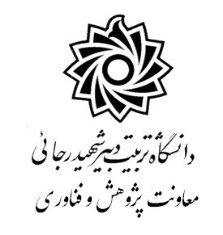 کاربرگ مشخصات کنفرانس بین المللی (کاربرگ توسط معاون آموزشی-پژوهشی دانشکده تکمیل شود و همراه مستندات به مدیریت امور پژوهشی ارسال گردد)الف- مشخصات درخواست کنندهب- مشخصات عمومی همایش/کنفرانسج- مشخصات کنفرانس مطابق با ماده 3 شیوه نامه اجرایی شرکت اساتید و دانشجویان تحصیلات تکمیلی در کنفرانس های علمی خارج از کشور (مصوب 31/6/95 هیات رئیسه دانشگاه) 1. نمایهی کنفرانس: Scopus                       Web of Science (ISI)   ISC           IEEE                    نمایه ندارد        سایر..........................................2.وابستگی کمیته علمی همایش به مراکز علمی، پژوهشی یا دانشگاهی3. محل برگزاری  			 کشور: 				شهر: 4. چندمین دوره برگزاری: 5.زمان بندی کنفرانس (فاصله ارسال تا پذیرش مقاله)6. سازمان (ها) یا ارگان (های) برگزار کننده7. سازمان (ها) یا ارگان (های) حمایت کننده (مالی-معنوی)8.سطح علمی سخنرانان کلیدی9.کنفرانس در فهرست سیاه کنفرانس های وزارت علوم               قرار ندارد              قرارداردبا بررسی وب سایت کنفرانس و مدارک ارایه شده صحت اطلاعات فوق تا تاریخ ………………………… مورد تأیید است.معاون آموزشی-پژوهشی دانشکده				نام و نام خانوادگی				امضا:نام و نام خانوادگی عضو هیئت علمی:کد ملی:عضو هیئت علمی دانشکده:وضعیت استخدام/مرتبه علمی:	آدرس ایمیل فعال:شماره همراه: پژوهشگر فعال (در زمان درخواست):الف                              ب      نام کنفرانس:تاریخ برگزاری کنفرانس  (روز، ماه، سال به میلادی و هجری شمسی):آدرس وب سایت کنفرانس: نام و نام خانوادگیمرتبه علمیوابستگی سازمانیSubmission Due:Notification:Registration:نام سازمان یا ارگاننوع سازمان (دانشگاه، شرکت،...)محل استقرار سازمان/ارگاننام سازمان یا ارگاننوع سازمان (دانشگاه، شرکت،...)محل استقرار سازمان/ارگاننام و نام خانوادگیمرتبه علمیوابستگی سازمانی